REMIERE JOURNEE ASSOCIATION SPORTIVE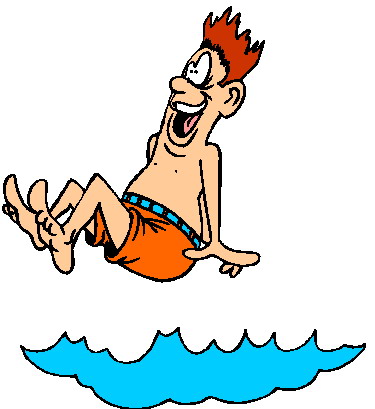 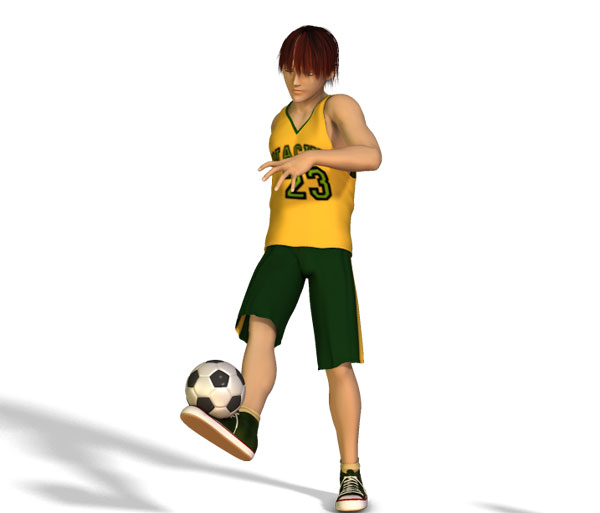 MERCREDI 04 OCTOBRE 2017 Ouvert à tous les élèves ayant rendus leur dossier UNIQUEMENT ! Au programme : 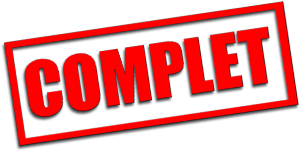  NATATION de 13h00 à 14h00 (rdv 12H45 devant la piscine)FUTSALL MINIMES de 13h30 à 14h30  (rdv 13H15 devant le gymnase)FUTSALL BENJAMINS de 14h30 à 15h30  (rdv 14H15 devant le gymnase)TENNIS DE TABLE de 14h30 à 15h30 (rdv 14h15 devant le gymnase)BADMINTON de 15h30 à 16H30 (rdv 15H15 devant le gymnase)Encadré par les professeurs d’epsPOSSIBILITE DE PARTICIPER AUX TROIS ACTIVITES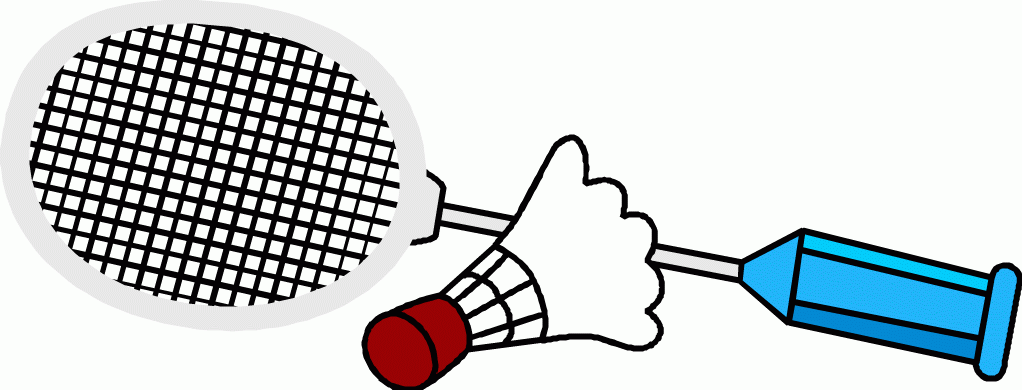 